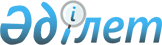 Об определении перечня должностей специалистов в области социального обеспечения, образования, культуры и спорта, являющихся гражданскими служащими и работающих в сельской местности Целиноградского района
					
			Утративший силу
			
			
		
					Постановление акимата Целиноградского района Акмолинской области от 24 апреля 2012 года № А-3/152. Зарегистрировано Управлением юстиции Целиноградского района Акмолинской области 18 мая 2012 года № 1-17-174. Утратило силу постановлением акимата Целиноградского района Акмолинской области от 2 июля 2015 года № А-1/259      Сноска. Утратило силу постановлением акимата Целиноградского района Акмолинской области от 02.07.2015 № А-1/259 (вступает в силу и вводится в действие со дня подписания).

      Сноска. Заголовок постановления в редакции постановления акимата Целиноградского района Акмолинской области от 03.03.2014 № А-2/55 (вводится в действие со дня официального опубликования).

      В соответствии со статьями 18, 238 Трудового Кодекса Республики Казахстан от 15 мая 2007 года, Законом Республики Казахстан от 23 января 2001 года "О местном государственном управлении и самоуправлении в Республике Казахстан", решением Целиноградского районного маслихата от 19 марта 2012 года № 14/2-5 "О согласовании перечня должностей специалистов социального обеспечения, образования, культуры и спорта, проживающих и работающих в аульной (сельской) местности Целиноградского района" акимат Целиноградского района ПОСТАНОВЛЯЕТ:

      1. Определить перечень должностей специалистов в области социального обеспечения, образования, культуры и спорта, являющихся гражданскими служащими и работающих в сельской местности Целиноградского района согласно приложению.

      Сноска. Пункт 1 в редакции постановления акимата Целиноградского района Акмолинской области от 03.03.2014 № А-2/55 (вводится в действие со дня официального опубликования).

      2. Контроль за исполнением настоящего постановления возложить на заместителя акима Целиноградского района Жанбаева Б.А.

      3. Настоящее постановление вступает в силу со дня государственной регистрации в Департаменте юстиции Акмолинской области и вводится в действие со дня официального опубликования.

 Перечень должностей специалистов в области социального обеспечения, образования, культуры и спорта, являющихся гражданскими служащими и работающих в сельской местности Целиноградского района      Сноска. Наименование приложения в редакции постановления акимата Целиноградского района Акмолинской области от 03.03.2014 № А-2/55 (вводится в действие со дня официального опубликования).

 1. Должности специалистов социального обеспечения:      1) руководитель казенного предприятия;

      2) руководитель государственного учреждения;

      3) заместитель руководителя казенного предприятия;

      4) заместитель руководителя государственного учреждения;

      5) заведующий отделением социальной помощи на дому;

      6) социальный работник по уходу;

      7) специалист по социальной работе;

      8) консультант.

 2. Должности специалистов образования:      1) руководитель государственного учреждения;

      2) заместитель руководителя государственного учреждения;

      3) руководитель казенного предприятия;

      4) заместитель руководителя казенного предприятия;

      5) учителя всех специальностей;

      6) воспитатель;

      7) методист;

      8) музыкальный руководитель;

      9) психолог;

      10) хореограф;

      11) вожатый;

      12) заведующая библиотекой;

      13) библиотекарь;

      14) медицинская сестра;

      15) диетическая сестра;

      16) лаборант.

 3. Должности специалистов культуры и спорта:      1) руководитель государственного учреждения;

      2) руководитель казенного предприятия;

      3) культорганизатор;

      4) библиотекарь;

      5) методист;

      6) библиограф;

      7) звукорежиссер;

      8) хореограф;

      9) музыкальный руководитель;

      10) художественный руководитель;

      11) аккомпаниатор;

      12) заведующий библиотекой;

      13) заведующий клубом.


					© 2012. РГП на ПХВ «Институт законодательства и правовой информации Республики Казахстан» Министерства юстиции Республики Казахстан
				
      Аким Целиноградского района

М.Жунусов
Приложение к постановлению
акимата Целиноградского района
от 24 апреля 2012 года № А-3/152